Name ____________________________________   Date ___________________   Period ___DIGESTIVE SYSTEM – WEBSEARCH(As you go to each website and read about the digestive system, use the table on the last page to keep track of each of the enzymes that are mentioned.  For each chemical, write down where it is produced, where it is active, and what type of food it works on.)Go to website  http://kitses.com/animation/swfs/digestion.swf to follow along with the animation.  Be sure to choose several different types of foods to see how they are digested differently.  How does the digestion of baked beans differ from ice cream or fish or apples or sweets?____________________________________________________________________________________________________________________________________________________________________________________________________________________________________Go to  http://kidshealth.org/teen/your_body/body_basics/digestive_system.html#cat20121About how long does it take for food to travel through your digestive system? _______________What is another name for the alimentary canal? ______________________________________Where are salivary glands located? ________________________________________________What is amylase and what does it do? _____________________________________________Describe the movement of a sphincter: _____________________________________________How much can your stomach hold when it’s full? _____________________________________Name the 3 parts of the small intestine: ____________________________________________What are villi? ________________________________________________________________How does the pancreas aid in digestion? _______________________________________________________________________________________________________________________What is the main job of the large intestine? __________________________________________What is the job of the cecum? ____________________________________________________What are the 3 parts of the large intestine? __________________________________________What is the job of the rectum? ____________________________________________________Go to website http://kidshealth.org/kid/cancer_center/HTBW/liver.html What are 3 main jobs of your liver? _______________________________________________________________________________________________________________________________________________How does the liver clean your blood? ______________________________________________Where does blood go after leaving the small intestine? ________________________________What is the job of the gallbladder? ________________________________________________What is glycogen? _____________________________________________________________How does the liver help your body use carbohydrates? ____________________________________________________________________________________________________________What are 3 additional jobs of the liver? _________________________________________________________________________________________________________________________Go  to website http://www.niddk.nih.gov/health-information/health-topics/Anatomy/your-digestive-system/Pages/anatomy.aspx   Why is digestion important? _________________________________________________________________________________________________Write something about each of the four major types of nutrients (on the next page):Carbohydrates: _______________________________________________________________Proteins:_____________________________________________________________________Fat: _________________________________________________________________________Vitamins: ____________________________________________________________________Complete this table about what types of food are digested in each location:What is peristalsis? ____________________________________________________________Where is the esophageal sphincter and what is its job? ____________________________________________________________________________________________________________Complete these Points To Remember:Digestion is important for _________________ food into ____________, which the body uses for ____________, _____________, and cell repair.Digestion works by ______________ through the _________________ (GI) tract.Digestion begins in the ________ with chewing and ends in the _______ intestine.As food passes through the GI tract, it mixes with __________________, causing large ___________ of food to break down into ____________ molecules. The body then ____________ these smaller molecules through the __________ of the small ____________ into the _______________, which delivers them to the rest of the __________.____________ products of digestion pass through the ___________________ and out of the body as a ________________ called stool.Digestive juices contain __________ that break food down into different ________The small intestine ___________ most ____________ food molecules, as well as water and ____________, and passes them on to other parts of the body for _______________ or further chemical change. Hormone and nerve regulators control the digestive process.Go to website  http://digestive.niddk.nih.gov/ddiseases/pubs/yrdd/  and scroll down through the entire article to answer these questions: Which 3 organs are part of the digestive system but not included in the GI tract? ________________________________________________________Name all the organs (in order) that make up the digestive tract: ______________________________________________________________________________________________________What are gut flora? ____________________________________________________________Why is digestion important? ______________________________________________________What must happen to food before the blood absorbs it? ________________________________What are the 3 kinds of carbohydrates? ____________________________________________Give examples of simple and complex carbs: ________________________________________What is protein broken down into? ________________________________________________What is fat used for? ___________________________________________________________Complete this paragraph about how digestion works:Digestion works by ____________________ through the GI tract. Digestion begins in the ___________________________ and ends in the small intestine. As food passes through the GI tract, it mixes with _____________________, causing large molecules of food to break down into _____________________. The body then _______________these smaller molecules through the ________________________________ into the ______________________, which delivers them to the ___________________________. Waste products of digestion pass through the _______________________ and out of the body as a _______________________.What is the job of peristalsis? ____________________________________________________What is the job of the stomach? ______________________________________________________________________________________________________________________________What are the jobs of the small intestine? ________________________________________________________________________________________________________________________What is the job of the large intestine? ______________________________________________What type of food is digested by saliva? ___________________________What type of food is digested in the stomach? ____________________________What type of food is acted upon by pancreatic enzymes? ______________________________What is the job of bile? _________________________________________________________How is the lymphatic system connected to digestion? _________________________________What are the 2 types of regulators for the digestive system? ____________________________Go to website http://livehealthy.chron.com/importance-villi-small-intestine-digestion-nutrients-3923.html   What are villi described as looking like? _______________________________________________________________________________________________________________What do villi increase? _______________________________________What do they contain? __________________________________________________________What do villi help with? _______________________________________How do mechanical and chemical digestion occur in the small intestine? __________________________________________________________________________________________________________________________________________________________________________How does Celiac Disease affect villi? __________________________________________________________________________________________________________________________Go to  http://highered.mcgraw-hill.com/sites/0072495855/student_view0/    Choose  Chapter 26 from the drop down menu on the left, then click on “Animation”.  Watch the video, and answer the following questions:  What are the 2 primary functions of digestive system? _________________________________________________________________________________________What is the job of your teeth? ____________________________________________________What are the jobs of Saliva? _____________________________________________________What is the job of the soft palate? _________________________________________________What is the job of the epiglottis? __________________________________________________How does food move down the esophagus? _________________________________________What are rugae? What is their job? ________________________________________________What two chemicals are secreted by the stomach? ___________________________________ How does a bolus turn into chyme? ________________________________________________What happens in the small intestine? ______________________________________________What happens in the duodenum? _________________________________________________What is the job of the large intestine? ______________________________________________What happens in the rectum? ____________________________________________________Click on “Go to Interactive” to test your knowledge of the organs of digestion.Go to website https://www.brainpop.com/games/buildabodydigestivesystem/ .  What is the digestive tract lined with? ________________________________________________________Use the scroll bar on the far right to view all the organs of the digestive system. Drag and drop each body part into place, then read more about its function.  Write additional details about these body parts below: _____________________________________________________________________________________________________________________________________________________________________________________________________________________________________________________________________________________________Go to website  http://mynutrition.wsu.edu/nutrition-basics/  What are the 2 categories of nutrients? ____________________________________________________________________Scroll down to find out about each type of nutrient.  For each macronutrient, write its role in the body, its calorie count and its food source: Carbohydrate = _________________________________________________________________________________________________________________________________________ Protein = ______________________________________________________________________________________________________________________________________________ Fat = _________________________________________________________________________________________________________________________________________________Write the function of these micronutrients… Vitamin B6 = _______________________________________________________________ Vitamin C = ________________________________________________________________  Folic Acid = _______________________________________________________________ Vitamin A = ________________________________________________________________ Vitamin D = ________________________________________________________________ Vitamin E = ________________________________________________________________ Vitamin K = ________________________________________________________________ Potassium = _______________________________________________________________ Sodium = __________________________________________________________________ Zinc = ____________________________________________________________________ Water = ___________________________________________________________________________________________________________________________________________________________________________________________________________________________Go to website http://www.heart.org/HEARTORG/HealthyLiving/HealthyEating/Nutrition/Nutrition-Basics_UCM_461228_Article.jsp  and click through the articles on different food groups to find out more about foods, nutrition and healthy choices.  Be sure to try the “nutrition quizzes”.  What topics did you choose? _________________________________________________________Write down additional facts you learned on the next page…________________________________________________________________________________________________________________________________________________________After completing this websearch, can you identify all the labeled parts in the diagram below?Add in any additional labels (for sections of organs, etc) that you can.	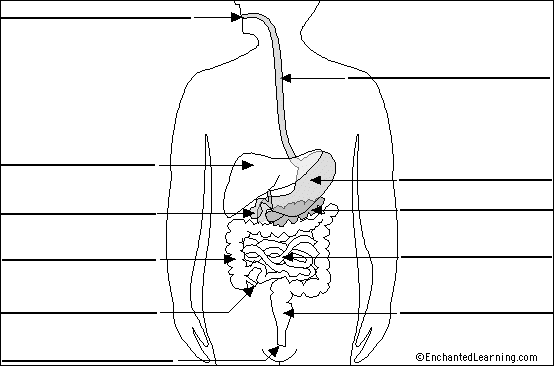 Digestive Enzymes Summary:(you may not need all the lines)FoodOrganDigestive JuiceMovementEnzyme/ChemicalOrgan Produced In …Organ Active In…Food it works on …